Montag, 09.07.
Spannende Rallye durch Rahnsdorf Ihr benötigt eine Fahrkarte (FK) AB. Dieser Ausflug findet vormittags statt.Ausflug zum Naturlehrpfad am Teufelssee Ihr benötigt 2 FK AB, Taschengeld und wettergerechte Kleidung.Start: 9 Uhr, Rückkehr: ca. 16 UhrDienstag, 10.07.Sandburgen- und Skulpturenbau Tassenkuchen backen Mittwoch, 11.07.Ausflug in die Gärten der WeltIhr benötigt 2 FK AB und 5,50€ Eintritt (inkl. Seilbahnfahrt).Start: 9:30 Uhr, Rückkehr ca. 15 UhrWorkshop „Flaschenrakete“ 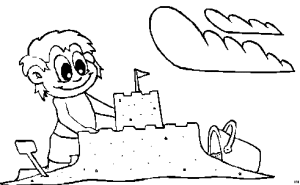 Donnerstag, 12.07.Abenteuerwanderung zum Spielplatz RübezahlIhr benötigt 2FK AB und 2€ für ein Eis.Start: 9:30 Uhr, Rückkehr: ca. 16 UhrLustige Wolltiere anfertigen (Tag 1) Arbeit mit Salzteig Freitag, 13.07.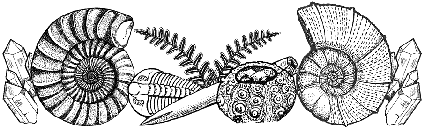 Ausflug in den Museumspark Rüdersdorf zur FossilienausgrabungIhr benötigt 2 FK BC, 8€ Eintritt, festes Schuhwerk und einen großen Rucksack.Start: 7:45 Uhr, Rückkehr: ca. 16 UhrWaldtour zum Krötenteich Ihr benötigt eine FK BC, festes Schuhwerk und nach Möglichkeit ein Schnitzmesser.Start: 9 Uhr, Rückkehr ca. 16 UhrLustige Wolltiere anfertigen (Tag 2) Montag, 16.07.FEZittyHier hast du die einmalige Gelegenheit, eine Stadt mitzugestalten. Das kannst du als Bürgermeister*in, als Gestalter*in des neuen Stadtquartiers Tiny Town, als Wassermanager*in, Forscher*in, Gärtner*in, als Bankangestellte*r oder in anderen Berufen. Du arbeitest, forschst und verdienst dein eigenes Geld - die Wuhlis. Und nach der Arbeit, hinein ins Vergnügen: Du entspannst beim Bootfahren, im Restaurant, beim Shoppen oder beim Sportevent.Kosten für eine Woche 21€.Bitte bedenkt, dass ihr mit eurer Anmeldung die gesamte Woche im FEZ verbringt.Wir starten jeden Tag in der Schule um 9:30 Uhr, zurück sind wir 16 Uhr.Lasst euch überraschen und werdet kreativ.Dienstag, 17.07.FEZitty (siehe Montag)Fußballturnier auf dem SchulhofMittwoch, 18.07.FEZitty (siehe Montag)Badespaß im Seebad FriedrichshagenIhr benötigt 2 FK AB, 2€ Eintritt und Taschengeld. Denkt bitte auch an Sonnenschutz.Start: 9:30 Uhr, Rückkehr ca. 16:00Zaubersand selbst gemachtDonnerstag, 19.07.FEZitty (siehe Montag)Waffeln backen Kreative Bildgestaltung 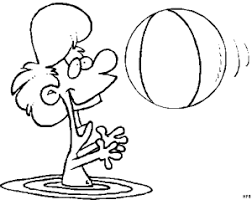 Freitag, 20.07.FEZitty (siehe Montag)Lustige SportspieleBackt ein gesundes Brot mit leckeren Aufstrichen.Für alle Ausflüge können Sie Ihr Kind ab sofort anmelden. Dafür geben Sie bitte Fahrkarten (kein Fahrgeld) und ggf. Eintrittsgelder im Sozialpädagogischen Bereich ab. Bitte beachten Sie, dass die Plätze für alle Ausflüge begrenzt sind. Die Kinder sollen bitte bis 09:00 Uhr im SPB sein, da wir jeden Tag mit einem gemeinsamen Frühstück starten möchten. Bitte jeden Tag Sportzeug, Schwimmsachen und Wechselsachen mitbringen. Die Kinder sollen täglich einen Rucksack mit ausreichend Frühstück, Vesper und Getränken dabei haben.Bitte geben Sie Ihrem Kind fürspontane Schwimmausflüge täglich2 Fahrkarten AB und2 Euro Eintrittsgeld mit.Denken Sie bitte auch an die schriftliche Badeerlaubnis für Schwimmausflüge!Sie können uns unter folgenden Telefonnummern erreichen:030/ 64169556 und 0151/14218798.Sommerferien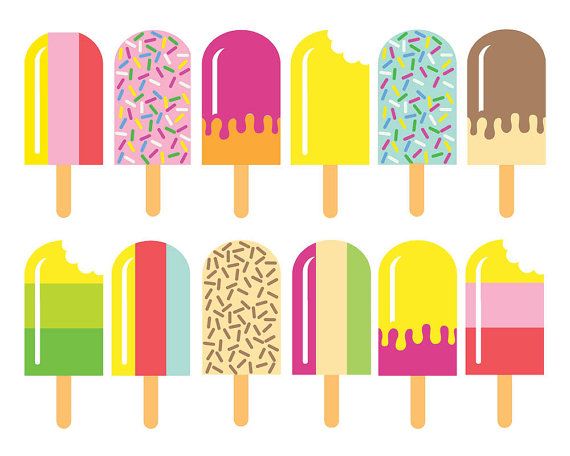 1. Woche vom 		09. bis 13. Juli 2018 	2. Woche vom16. bis      20. Juli 2018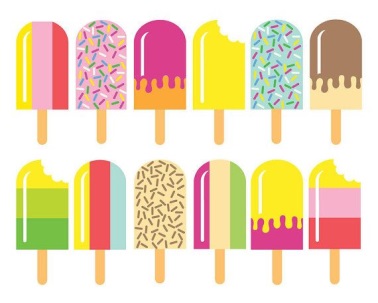 